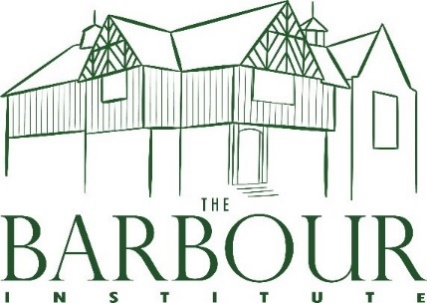 TATTENHALL’S VILLAGE HALLTATTENHALL COMMUNITY ASSOCIATIONFOOD HYGIENE POLICYTCA Policy is that a food hygiene qualification is mandatory to work in the kitchen.Do not handle food if you have any skin, nose, throat, stomach or bowel trouble or an infected wound.  Keep yourself clean.Wear clean clothing.Always wash and dry your hands thoroughly: Before starting work and after every breakBefore handling foodAfter using the toiletAfter handling raw foods –especially raw meats and raw shelled eggsAfter handling wasteAfter blowing your noseAvoid unnecessary handling of food.Tell your Supervisor if you see poor hygiene practices.Keep perishable food either refrigerated or piping hot.Keep the preparation of raw and cooked food strictly separate.Clean as you go to keep all equipment and surfaces clean.Follow food safety instructions on food packaging and from your Supervisor.Remember you must not:Smoke, eat or drink in a food room.Cough or sneeze over food.Prepare food too far in advance of service.											Reviewed Feb 2024 